<Nombre de la empresa>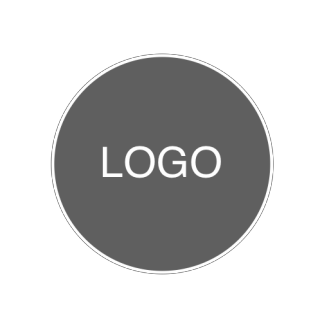 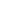 <123 Dirección, ciudad, estado, código postal/correo postal><Sitio web, dirección de correo electrónico><Número de teléfono>TOTAL PARCIAL	0.00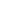 DESCUENTO	0.00¡Gracias por hacer negocios!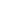 SUBTOTAL MENOS DESCUENTO	0.00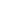 TASA DE IMPUESTO	0,00%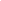 TOTAL IMPUESTOS	0.00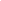 ENVÍO/MANIPULACIÓN	0.00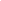 Saldo pagadops	-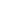 notas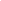 <Escriba el método de pago utilizado, por ejemplo: efectivo/crédito/cheque...><Agregue términos aquí, por ejemplo: garantía, política de devoluciones...>COBRAR AENVIE ANúmero de recibo:#INV00001<Nombre de contacto><Nombre / Departamento>Fecha de pago:11/11/11<Nombre de la empresa cliente><Dirección><Teléfono, correo electrónico><Nombre de la empresa cliente><Dirección><Teléfono>DESCRIPCIÓN	CANTIDADDESCRIPCIÓN	CANTIDADPRECIO UNITARIOTOTAL0.000.000.000.000.000.000.000.000.000.000.00